INSCRIPTION STAGE ELITE du 14 au 18 aout 2023Fiche de renseignements participantResponsables Légaux : Droit à l’imageJe soussignée	, autorise le Volley Mulhouse Alsace ou ses prestataires techniques, à réaliser des prises de vue photographique, des vidéos ou des captations numériques de 	, lors du stage élite qui aura lieu au Centre Sportif Régionale d’Alsace du 14 au 18 aout 2023. Les images pourront être exploitées et utilisées directement par la structure sous toutes forme et tous supports  pour un territoire illimité, sans limitation de durée, intégralement ou par extraits et notamment : presse, support numérique, publicité, concours, site internet et réseaux sociaux. Date Signature Formule et tarifsPension complète	499 €Pension complète licencié Volley Mulhouse Alsace	449 €Demi pension 	309 €Demi pension licencié Volley Mulhouse Alsace 	248  PLANNING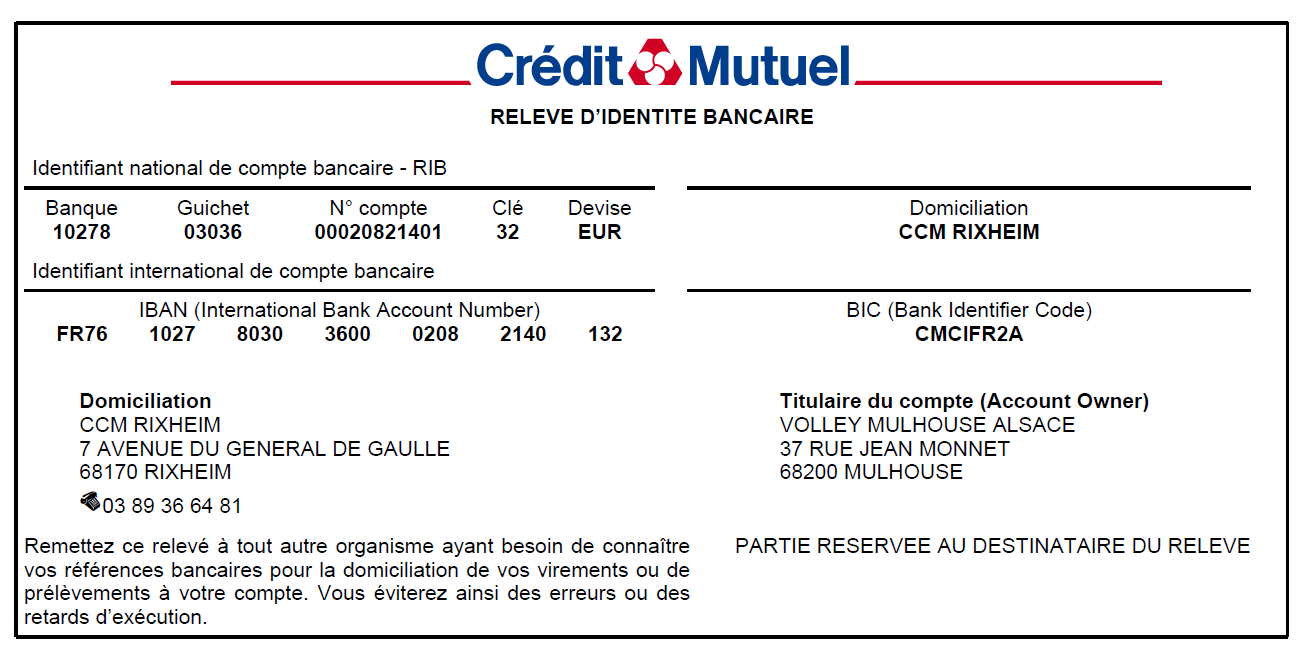 NomNomPrénomAdresseAdresseAdresseDate de NaissanceLieu de NaissanceLieu de NaissanceNuméro de téléphone Adresse mail : Adresse mail : Allergie Alimentaire / Régime particulierAutre AllergieAutre AllergieMoyen de transport : Heure arriverHeure retourOu personne en charge du transport Nom N° de téléphone Ou personne en charge du transport Nom N° de téléphone N° Licence FFVB Club fréquenté Poste occupé : Niveau de jeuQuel(s) objectif(s) souhaites tu atteindre : Quel(s) objectif(s) souhaites tu atteindre : PèrePèreMèreMèreNom Prénom Nom PrénomAdresse Adresse AdresseAdresseNuméro de Téléphone Numéro de Téléphone Numéro de TéléphoneNuméro de TéléphoneAdresse Mail Adresse Mail Adresse Mail Adresse Mail Numéro de Sécurité SocialeNuméro de Sécurité SocialeNuméro de Sécurité Sociale Numéro de Sécurité Sociale Assurance responsabilité civile : Assurance responsabilité civile : Numéro de contrat : Numéro de contrat : 